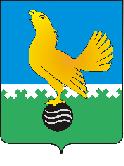 Ханты-Мансийский автономный округ-Юграмуниципальное образованиегородской округ город Пыть-ЯхАДМИНИСТРАЦИЯ ГОРОДАП О С Т А Н О В Л Е Н И ЕОт 04.12.2020									№ 520-паОб утверждении перечня органов и организаций, участвующих в согласовании проектов организации дорожного движения, разрабатываемых для автомобильных дорог местного значения либо их участков, для иных автомобильныхдорог либо их участков, расположенных в границах города Пыть-ЯхаВ соответствии с частью 9 статьи 18 Федерального закона от 29.12.2017                             № 443 – ФЗ «Об организации дорожного движения в Российской Федерации о внесении изменений в отдельные законодательные акты Российской Федерации», Уставом муниципального образования городской округ город Пыть-Ях:1.	Утвердить перечень органов и организаций, участвующих в согласовании проектов организации дорожного движения, разрабатываемых для автомобильных дорог местного значения либо их участков, для иных автомобильных дорог либо их участков, расположенных в границах города Пыть-Яха, согласно приложению.2.	Отделу по внутренней политике, связям с общественными организациями и СМИ управления по внутренней политике (О.В. Кулиш) опубликовать постановление в печатном средстве массовой информации «Официальный вестник».3.	Отделу по информационным ресурсам (А.А. Мерзляков) разместить постановление на официальном сайте администрации города в сети Интернет.4.	Настоящее постановление вступает в силу после его официального опубликования.        5.	Контроль за выполнением постановления возложить на заместителя главы города (направление деятельности - жилищно-коммунальные вопросы).Глава города Пыть-Яха 						            А.Н. МорозовПриложение  к постановлению администрации г. Пыть-Ях от 04.12.2020 № 520-паПеречень органов и организаций, участвующих в согласовании проектов организации дорожного движения, разрабатываемых для автомобильных дорог местного значения либо их участков, для иных автомобильных дорог либо их участков, расположенных в границах города Пыть-ЯхаГосударственная инспекция безопасности дорожного движения отдела Министерства внутренних дел России по г. Пыть-Ях (ГИБДД ОМВД России по г. Пыть-Ях), расположенная по адресу: 628384, Ханты-Мансийский автономный округ – Югра, г. Пыть-Ях, ул. Магистральная д.19.Общество с ограниченной ответственностью «РН-Юганскнефтегаз» (ООО «РН-Юганскнефтегаз»), расположенное по адресу: 628309, Тюменская область, г. Нефтеюганск, ул. Ленина, 26, в случае если автомобильные дороги местного значения либо их участки примыкают к автомобильным дорогам ООО «РН-Юганскнефтегаз». 